ПОСТАНОВЛЕНИЕПЛЕНУМА14.06.2022                                                                                                   №1г. МинскОб избрании председателя Минского областного Совета ОО «БРПО»В соответствии с п. 6.27. Устава Общественного объединения «Белорусская республиканская пионерская организация», заслушав 
и обсудив информацию заместителя председателя Минского областного Совета ОО «БРПО» Коптевой Е.М., Пленум Минского областного Совета 
ОО «БРПО»ПОСТАНОВЛЯЕТ:1. Избрать председателем Минского областного Совета ОО «БРПО» Данькову Татьяну Александровну, методиста государственного учреждения образования «Минский областной институт развития образования».2. Контроль за исполнением данного постановления возложить 
на заместителя председателя Минского областного Совета ОО «БРПО» 
Коптеву Е.М.Председатель				подпись			Т.А.ДаньковаГРАМАДСКАЕ АБ'ЯДНАННЕ«БЕЛАРУСКАЯ РЭСПУБЛIКАНСКАЯПIЯНЕРСКАЯ АРГАНIЗАЦЫЯ»МIНСКI АБЛАСНЫ САВЕТ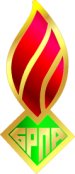 ОБЩЕСТВЕННОЕ ОБЪЕДИНЕНИЕ«БЕЛОРУССКАЯ РЕСПУБЛИКАНСКАЯПИОНЕРСКАЯ ОРГАНИЗАЦИЯ»МИНСКИЙ ОБЛАСТНОЙ СОВЕТ